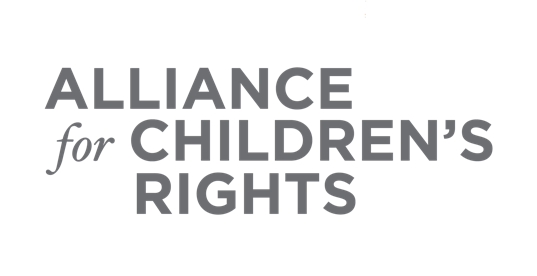 CERTIFICATE OF COMPLETIONFYI Vouchers – Flipping the Script: From Housing Crisis for Foster Youth to SolutionPresenters:Ruth WhiteThis certifies that                                                          attended the 2 hour “FYI Vouchers – Flipping the Script: From Housing Crisis for Foster Youth to Solution” Webinar Training on April 7, 2021.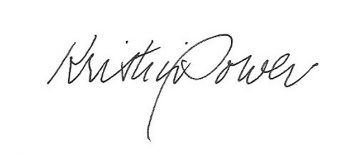 Attendee Signature							Kristin Power									VP, Policy and AdvocacyAlliance for Children’s Rights